Муниципальное бюджетное учреждение Центр досуга Копыловского сельского поселенияБиблиотека п. РассветСЦЕНАРИЙ МЕРОПРИЯТИЯ«ДОБРЫЙ ДРУГ ДЕТЕЙ»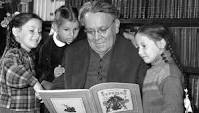 С.Я. МАРШАК2017«ДОБРЫЙ ДРУГ ДЕТЕЙ»Цель: Развитие интереса к художественной литературе и чтению, развитие памяти и речи, умение работать с текстом, в игровой форме вспомнить и повторить произведения С.Я. Маршака.Аудитория: Дети 7, 8, 9 лет.Оборудование: Выставка книг «Радость дарят любимые книги». Портрет С.Я. Маршака. Мероприятие проводится в форме литературной игры.Библиотекарь: Здравствуйте дети! В этом году исполняется 130 лет со дня рождения  поэта, драматурга, переводчика С.Я. Маршака. Маршак автор замечательных сказок, пьес, загадок и считалок. Он очень любил детей. И дети любили его, потому что он умел дружить с ними: придумывал веселые игры, учил писать стихи.  Его стихотворения – друзья детских лет всех ребят, они сопровождают их на всех дорожках детства. С.Я. Маршак всю жизнь был верным товарищем и добрым другом детей. Он подружил их с малых лет с поэзией, показал им чудесную силу родного языка, научил радоваться красоте поэтического слова. Он показал, что стихами можно рисовать цветные картинки мира, рассказывать поучительные истории и сказки, можно вызвать в человеке сочувствие к несчастью, научить мечтать о будущем. Книги Маршака переведены на многие языки мира, изданы миллионными тиражами: «Багаж», «Сказка о глупом мышонке», «Мастер – ломастер», «Почта», «Детки в клетке»….Можете ли вы продолжить список, начатый мною? (Дети называют произведения С. Маршака).Знакомство с биографией поэта.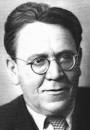 С.Я. Маршак родился 3 ноября (22 октября по ст. стилю) 1887 года в городе Воронеже, в семье мастера – химика. Семья была большая и дружная. Все мне детство дарилоЧем богат этот свет:Ласку матери милойИ отцовский совет…Отец поэта очень любил книги, знал несколько иностранных языков. Мать занималась воспитанием детей, их было шестеро. Ранее детство и школьные годы будущий писатель прожил в уездном городке Острогожске Воронежской губернии. Книга в их семье  была любимым другом. Будущий поэт рано полюбил стихи, четырех лет от роду он уже пытался сам сочинять стихотворные строчки, а в одиннадцать лет, когда стал учиться в гимназии, он уже переводил древнеримского поэта Горация. С великой благодарностью Маршак вспоминает своего учителя гимназии В.И. Теплых, который поощрял его первые поэтические опыты и научил любить классическую литературу. В 1902 году одна из первых поэтических тетрадей Маршака попала в руки известного русского искусствоведа и критика В.В. Стасова, принявшего активное участие в судьбе юноши. Благодаря хлопотам Стасова Маршака перевели в одну из лучших гимназий столицы. Переехав в Петербург Самуил Яковлевич стал бывать в домах, где собирались такие известные люди как И. Е. Репин, М. Горький, Ф. И. Шаляпин и т.д. Детские стихи, сказочные пьесы и спектакли для Краснодарского театра, созданного самим автором,  Маршак стал писать в начале двадцатых годов, став детским писателем. Особой популярностью пользуются драматические пьесы – сказки «12 месяцев», «Кошкин дом», «Умные вещи».-Ребята, думаю сегодня здесь собрались настоящие знатоки творчества Маршака, ведь наша викторина посвящена его творчеству.Викторина «Стихи С.Я. Маршака»Какие вещи сдавала в багаж дама в стихотворении «Багаж»?Ответ: «Диван,             Чемодан,             Саквояж,             Картину,             Корзину,             Картонку             И маленькую собачонку». Какие стихи С. Маршака про воробья вам известны?Ответ: «Где обедал воробей?», «Про воробья», «Воробьи по проводам»«Воробьи по проводам…»Воробьи по проводамСкачут и хохочут.Верно, строчки телеграммНожки им щекочут.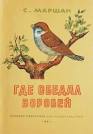 «Где обедал, воробей?»-Где обедал, воробей?-В зоопарке у зверей.Пообедал я сперваЗа решеткою у льва…«Про воробья»На ветке сидел воробей – озорник.Чирикал – чирикал:  чирик да чирик!От какой станции отправился поезд в «Веселом путешествии от А до Я»?Ответ: От станции МоскваНа какой улице жил человек, который «В рукава просунул руки – оказалось, это брюки»?Ответ: На улице БассейнойЧто просил бегемот в стихотворении «Веселая азбука про все на свете»?	Ответ: БулкиКак звали лису в стихотворении Маршака «Волк и лиса»?Ответ: ЛисаветаКакого зверя решила перевести по скользкому льду лисица, но он отказался от ее услуг?Ответ? Ежика, в стихотворении «Ежик и лисица»Бежит ёжикВдоль дорожек да скользит по льду.Говорит ему лисица:- Дай, переведу.Отвечает серый ёжик:- У меня две пары ножек.Сам я перейду!Игра «Узнай отрывок»Библиотекарь читает отрывок из стихотворения Маршака. Дети угадывают его название.Кто стучится в дверь ко мне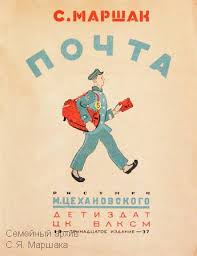 С толстой сумкой на ремне,С цифрой пять на медной бляшке,       В синей форменной фуражке? («Почта»)Только мать сошла с крылечка,       Лена села перед печкой,              В щелку красную глядит,              А в печи огонь гудит. («Пожар»)Я учиться не хочу,Сам любого научу.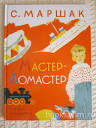 Я известный мастерПо столярной части! («Мастер – ломастер»)Ищут пожарные,Ищет милиция,Ищут фотографы в нашей столице,Ищут давно,       Но не могут найти      Парня какого – тоЛет 20-ти. («Рассказ о неизвестном герое»)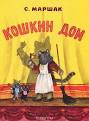 Против дома у воротЖил в сторожке старый кот.Век он в дворниках служил,Дом хозяйский сторожил,Подметал дорожкиПеред домом кошки. («Кошкин дом»)У Скворцова ГришкиЖили былиКнижки –грязные,      лохматые,             рваные,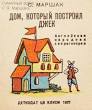       горбатые,      Без конца             И без начала!.. («Книжка про книжки»)Игра «Знаешь ли ты?Что надел на голову Человек рассеянный? (Сковороду)Кто из животных приходил укачивать глупого мышонка? (Утка, свинка, кошка, жаба, лошадь, курица)Что хранится в темном чулане в доме, который построил Джек? (Пшеница)Какие цветы нужно было найти в лесу зимой в сказке «12 месяцев»? (Подснежники)Какие слова пишут ребята на доске и в тетради на уроке родного языка? (Нам не нужна война!)Игра «Продолжи строчку»Мы уже вспомнили стихотворения С.Я. Маршака, а теперь давайте их попробуем продолжить.Собирались лодыри на урок, а попали лодыри… (на каток)В рукава просунул руки, оказалось это… (брюки)Эй, не стойте слишком близко, я тигренок, а не…(киска)Жил человек рассеянный на улице… (Бассейной)– Как нам быть ? – спросили книжки.- Как избавиться от… (Гришки)Я написал в своей тетрадке, что кенгуру растут… (на грядке)На свете старушка спокойна жила, сухарики ела… (и кофе пила)Жили в квартире сорок четыре, сорок четыре веселых…(чижа)Шла Марина с огорода, под кустом нашла…(удода)Мышка в кружечке зеленой наварила каши… (пшённой)Выдали даме на станции четыре зеленых… (квитанции)Не хотел котенок мыться – опрокинул он… ( корытце)У Ваньки, у Встаньки – несчастные … (няньки)«Доска объявлений»(По тексту объявления назвать произведения, к которому оно может относиться)«Требуется нянька к капризному мышонку»                                             (Мышка – мать.  «Сказка о глупом мышонке»)«Пропала дочка. Приметы: усы и серые щёчки»                                             (Девочка.  «Усатый – полосатый»)«Разыскивается парень двадцати лет. Ходит в футболке и кепке, на груди знак ГТО»                                             (Пожарные и милиция.  «Рассказ о неизвестном герое»)«Пропала собака. Порода пудель»                                             (Старушка. «Пудель»)Самуил Яковлевич Маршак написал много стихотворных произведений, пьес, сказок, литературных статей. С утра  садился он к своему письменному столу, и за полночь не гасла его рабочая лампа. На больших листах бумаги своим крупным красивым подчерком он писал стихи и песни, письма-ответы своим читателям. А писем было множество. Каждый день почтальон приносил ему приветы со всех концов земли. Иногда к нему в Москву приезжали на экскурсии дети из разных городов. Для всех он находил время, внимание и ласку. С.Я. Маршак прожил большую и славную трудовую жизнь, он умер 4  июля 1964 года, работая до последнего дня. Одним из последних его стихов было:Исчезнет мир в тот самый час,Когда исчезну я,Как он угас для ваших глаз,Ушедшие друзья.Не станет солнца и луны,Поблекнут все цветы.Не будет даже тишины,Не станет даже темноты…Нет, будет мир существовать,И пусть меня в нем нет,Но я успел весь мир обнять,Все миллионы лет.Я думал, чувствовал, я жилИ все, что мог, постиг,И в этом право заслужилНа свой бессмертный мигЛитературные труды Маршака были высоко оценены: он был награжден орденами и медалями, его книги  отмечены Государственными премиями. И все – таки это не главное. Главное – это читательское признание, которое у Маршака несомненно есть.Во и закончилось наше путешествие по произведениям любимого поэта. И я хочу сказать словами А.М. Горького «Любите Маршака, учитесь у него!»Литература:Я думал, чувствовал, я жил. Воспоминания о Маршаке.- М., 1988г.Корф О.Б. Детям о писателях.XX век. От А  до Н.- М., 2006г.Маршак С. Быль – небылица: Рассказы в стихах. – М., 1983г.Маршак С. Золотое колесо: Стихи разных лет. – М., 1977г.Маршак С. Рассказы в стихах. – М., 1976г.Маршак С. Хороший день: Стихи. М., 1989г.Маршак С. Робин-Бобин и другие: Избранные переводы.- М., 2002г.В работе использованы ресурсы сети Интернет.